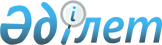 Об определении мест для размещения агитационных печатных материалов на территории Федоровского района
					
			Утративший силу
			
			
		
					Постановление акимата Федоровского района Костанайской области от 23 февраля 2011 года № 34. Зарегистрировано Управлением юстиции Федоровского района Костанайской области 23 февраля 2011 года № 9-20-189. Утратило силу постановлением акимата Федоровского района Костанайской области от 25 декабря 2017 года № 435
      Сноска. Утратило силу постановлением акимата Федоровского района Костанайской области от 25.12.2017 № 435 (вводится в действие по истечении десяти календарных дней после дня его первого официального опубликования).
      В соответствии с пунктом 6 статьи 28 Конституционного закона Республики Казахстан от 28 сентября 1995 года "О выборах в Республике Казахстан" акимат Федоровского района ПОСТАНОВЛЯЕТ:
      1. Определить места для размещения агитационных печатных материалов на территории Федоровского района согласно приложению.
      2. Признать утратившим силу постановление акимата "Об определении мест для размещения агитационных печатных материалов кандидатов в депутаты на территории Федоровского района" от 25 февраля 2010 года № 60 (зарегистрирован в Реестре государственной регистрации под № 9-20-174, опубликован 15 апреля 2010 года в газете "Федоровские новости").
      3. Настоящее постановление вводится в действие после дня его первого официального опубликования.
      СОГЛАСОВАНО
      Председатель территориальной
      избирательной комиссии
      _________________ А. Оспанов Места для размещения агитационных печатных материалов
на территории Федоровского района
      Сноска. Приложение в редакции постановления акимата Федоровского района Костанайской области от 23.06.2014 № 214 (вводится в действие по истечении десяти календарных дней после дня его первого официального опубликования).
					© 2012. РГП на ПХВ «Институт законодательства и правовой информации Республики Казахстан» Министерства юстиции Республики Казахстан
				
      Акима района

К. Ахметов
Приложение
к постановлению акимата
от 23 февраля 2011 года № 34
№ п/п
Местонахождение объекта
1.
Федоровский сельский округ:

угол улицы имени Ленина – улицы имени Легкодухова;

угол улицы Набережная – улицы имени Мухтара Ауэзова;

улица имени Шевченко (у здания магазина "Рассвет");

угол улицы имени Легкодухова – улицы Степная;

улица имени Юнацкого (район торговой площади);

улица имени Легкодухова (у здания спортивного клуба "Алга");

улица имени Пушкина (у здания государственного учреждения "Федоровская районная территориальная инспекция комитета государственной инспекции в агропромышленном комплексе Министерства сельского хозяйства Республики Казахстан");

улица Водопроводная (у здания магазина "Абсолют");

село Жарколь (у здания магазина "Анар");

село Александрополь (у здания государственного учреждения "Александропольская начальная школа" Отдела образования Федоровского района");

село Андреевка (у здания государственного учреждения "Андреевская начальная школа" Отдела образования Федоровского района");

село Владыкинка (у здания государственного учреждения "Владыкинская основная школа" Отдела образования Федоровского района");

село Затышенка (у здания весовой товарищества с ограниченной ответственностью "Беркут");

село Копыченка (у здания государственного учреждения "Копыченская основная школа" Отдела образования Федоровского района);

село Приозерное (у здания магазина "Радуга")
2.
Банновский сельский округ:

село Банновка (район центральной площади);

село Каракопа (у здания магазина "Фиалка");

село Чеховка (у здания магазина "Фортуна");

село Цабелевка (у здания магазина "Надежда")
3.
Вишневый сельский округ:

село Вишневое (у здания сельского клуба);

село Белояровка (у здания магазина "Светлана");

село Уйское (у здания бывшей начальной школы);

село Усаковка (у здания "Усаковское государственное учреждение по охране лесов и животного мира")
4.
Воронежский сельский округ:

село Придорожное (у здания государственного учреждения "Аппарат акима Воронежского сельского округа");

село Успеновка (у здания магазина "Меркурий");

село Лысановка (у здания магазина "Виктория");

станция "Успеновка" (у здания конторы товарищества с ограниченной ответственностью "Успеновский хлебоприемный пункт")
5.
Камышинский сельский округ:

село Чистый Чандак (у здания государственного учреждения "Аппарат акима Камышинского сельского округа");

село Камышный Чандак (у здания конторы товарищества с ограниченной ответственностью "Турар");

село Алабутала (у здания магазина "У Степаныча");

село Северное (у здания магазина "Ярославна")
6.
Коржинкольский сельский округ:

село Лесное (у здания Дома культуры, у магазина "Салем");

село Березовка (у магазина "Натали", у здания государственного учреждения "Березовская начальная школа" Отдела образования Федоровского района");

село Малороссийка (у здания государственного учреждения "Украинская начальная школа" Отдела образования Федоровского района");

село Дубравка (у здания конторы крестьянского хозяйства "Садаков")
7.
Косаральский сельский округ:

село Кенерал (у здания магазина "Визит");

село Торагаш (у здания бывшей начальной школы);

село Жыланды (у здания государственного учреждения "Жыландинская начальная школа" Отдела образования Федоровского района")
8.
Костряковский сельский округ:

село Костряковка (у здания государственного учреждения "Аппарат акима Костряковского сельского округа", у здания средней школы, у здания сельского клуба);

село Волковка (у здания конторы товарищества с ограниченной ответственностью "Гранд");

село Курское (у здания конторы товарищества с ограниченной ответственностью "Гранд");

село Курское (у здания начальной школы);

село Запасное (у здания конторы товарищества с ограниченной ответственностью "Гранд");

село Грачевка (у здания конторы товарищества с ограниченной ответственностью "Гранд");
9.
Ленинский сельский округ:

село Ленино (у здания сельского клуба);

село Жанахай (у здания сельского клуба)
10.
Новошумный сельский округ:

село Новошумное (район центральной площади);

село Старошумное (у здания, расположенного по улице Абая, 7);

село Новошумное (у здания, расположенного по улице Ленина, 8);
11.
Первомайский сельский округ:

село Первомайское (у здания магазина "Минутка", "Маяк", "Коктем");

село Трактовое (у здания магазина индивидуального предпринимателя "Татарчук Т.Н.")
12.
Пешковский сельский округ:

село Пешковка (район центральной площади, у здания магазина "Валентина", у здания магазина товарищества с ограниченной ответственностью "Пешковский комбинат хлебопродуктов");

село Калиновка (у здания конторы товарищества с ограниченной ответственностью "Калиновское");

село Кравцово (у здания магазина "Фаворит");

село Полтавка (у здания бывшей начальной школы);

село Большое (у здания бригады № 2 товарищества с ограниченной ответственностью "Алтын-Инвест")
13.
Чандакский сельский округ:

село Мирное (у здания магазина "У Иваныча", в районе офиса товарищества с ограниченной ответственностью "Пшеничное" и товарищества с ограниченной ответственностью "Чандак");

село Дорожное (у здания конторы крестьянского хозяйства "Эдельвейс");

село Крамское (у здания конторы товарищества с ограниченной ответственностью "Пшеничное")